Projekt zrealizowano przy wsparciu finansowym Województwa Małopolskiego 	Załącznik nr 8c Małopolski Związek Stowarzyszeń Kultury Fizycznej 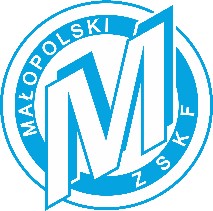 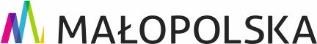 30-003 Kraków; ul. Śląska 5/1 NIP: 675-12-19-067 kom. 504 244 576 www.mzskf.krakow.pl  e-mail: mzskf@mzskf.krakow.pl PROGRAM AKCJI JEDNOSTKOWEJ SSM - niepotrzebne skreślić  	** - dotyczy Klubu wiodącego w przypadku braku wozs *** - pola zaznaczone kolorem szarym wypełnia MZSKF Projekt zrealizowano przy wsparciu finansowym Województwa Małopolskiego 	Załącznik nr 8c Kategoria wiekowa (małe litery): młodzik – mł, junior młodszy – jmł, junior – jun, młodzieżowiec – młd - niepotrzebne skreślić  	** - dotyczy Klubu wiodącego w przypadku braku wozs *** - pola zaznaczone kolorem szarym wypełnia MZSKF Projekt zrealizowano przy wsparciu finansowym Województwa Małopolskiego 	Załącznik nr 8c MAŁOPOLSKI ZWIĄZEK STOWARZYSZEŃ KULTURY FIZYCZNEJ RAMOWY PROGRAM DNIA - niepotrzebne skreślić  	** - dotyczy Klubu wiodącego w przypadku braku wozs *** - pola zaznaczone kolorem szarym wypełnia MZSKF Projekt zrealizowano przy wsparciu finansowym Województwa Małopolskiego	Załącznik nr 8c Zobowiązuję się do przestrzegania zasad prowadzenia dokumentacji merytorycznej i finansowej do zadań realizowanych przez Małopolski Związek Stowarzyszeń Kultury Fizycznej w roku 2020 oraz zobowiązuję się do: przed rozpoczęciem akcji jednostkowej złożenia pełnej dokumentacji merytorycznej  i finansowej na akcję, przed rozpoczęciem akcji jednostkowej złożenia podpisanych przez szkoleniowców umów zleceń, przed rozpoczęciem akcji jednostkowej sprawdzenia, złożenia do MZSKF i posiadania na akcji aktualnych orzeczeń lekarskich o zdolności do uprawiania danego sportu, przed rozpoczęciem akcji jednostkowej złożenia do MZSKF zgód rodzica lub opiekuna prawnego zawodników niepełnoletnich na udział w akcji jednostkowej wraz z oświadczeniem oraz oświadczeń zawodników pełnoletnich, posiadania na akcji jednostkowej kart informacyjnych zawodników niepełnoletnich, posiadania kserokopii zatwierdzonego do realizacji programu i preliminarza akcji jednostkowej, posiadania kserokopii polisy ubezpieczeniowej nnw zawodników SSM – do pobrania w biurze MZSKF, • zapoznania uczestników akcji z przepisami bhp w miejscu pobytu i odbywania zajęć sportowych zgodnie z obowiązującymi na danym obiekcie regulaminami w odniesieniu do aktualnie obowiązujących przepisów sanitarno-epidemiologicznych (zachowanie dystansu, częste mycie rąk, zasłanianie łokciem ust podczas kichania itp.), poinformowania uczestników, że przygotowanie i udział reprezentantów województwa małopolskiego w zawodach finałowych systemu sportu młodzieżowego zrealizowano przy wsparciu finansowym Województwa Małopolskiego, przygotowania, zapoznania uczestników z regulaminem akcji jednostkowej (na spotkaniu organizacyjnym podczas pierwszego bloku zajęć) oraz jego przestrzegania, realizowania poszczególnych jednostek treningowych zgodnie z zatwierdzonym programem akcji jednostkowej, odstępstwa należy ująć w dzienniku zajęć oraz uzasadnić w sprawozdaniu z akcji, bieżącej kontroli prowadzonych przez szkoleniowca/ów dziennika/ów zajęć, przygotowania dokumentacji zdjęciowej z realizacji akcji ze stosownym plakatem informacyjnym – do pobrania w biurze MZSKF. Program akcji szkoleniowej opracował: Trener Koordynator ..................................... pieczątka funkcyjna i podpis Program akcji szkoleniowej do realizacji przyjęli:  	Przedstawiciel WOZS** 	Kierownik akcji  	...................................... 	......................................  	pieczątka funkcyjna i podpis 	podpis Druk winien być podpisany przez Trenera Koordynatora oraz przyjęty do realizacji przez dwie osoby: Przedstawiciela WOZS** i Kierownika akcji Zatwierdzono do realizacji przez Małopolski Związek Stowarzyszeń Kultury Fizycznej Kraków, dnia ………… 2020 r. * - niepotrzebne skreślić  	** - dotyczy Klubu wiodącego w przypadku braku wozs *** - pola zaznaczone kolorem szarym wypełnia MZSKF Pieczątka WOZS** SPORT Piłka nożna kobiet Piłka nożna kobiet Piłka nożna kobiet Piłka nożna kobiet Piłka nożna kobiet Piłka nożna kobiet RODZAJ AKCJI Przygotowanie Przygotowanie Przygotowanie Przygotowanie Przygotowanie Przygotowanie RODZAJ IMPREZY MPM*/ MMM*/ MPJM*/ MPJ*/ MMP* MPM*/ MMM*/ MPJM*/ MPJ*/ MMP* MPM*/ MMM*/ MPJM*/ MPJ*/ MMP* MPM*/ MMM*/ MPJM*/ MPJ*/ MMP* MPM*/ MMM*/ MPJM*/ MPJ*/ MMP* MPM*/ MMM*/ MPJM*/ MPJ*/ MMP* TERMIN 06-09 Październik 2020 06-09 Październik 2020 06-09 Październik 2020 06-09 Październik 2020 06-09 Październik 2020 06-09 Październik 2020 MIEJSCE WLKS Krakus Swoszowice Kraków ul. Moszyńskiego 9 Dokładny adres, telefon kontaktowy WLKS Krakus Swoszowice Kraków ul. Moszyńskiego 9 Dokładny adres, telefon kontaktowy WLKS Krakus Swoszowice Kraków ul. Moszyńskiego 9 Dokładny adres, telefon kontaktowy WLKS Krakus Swoszowice Kraków ul. Moszyńskiego 9 Dokładny adres, telefon kontaktowy WLKS Krakus Swoszowice Kraków ul. Moszyńskiego 9 Dokładny adres, telefon kontaktowy WLKS Krakus Swoszowice Kraków ul. Moszyńskiego 9 Dokładny adres, telefon kontaktowy TRENER KOORDYNATOR Nazwisko i Imię, telefon Nazwisko i Imię, telefon Nazwisko i Imię, telefon Nazwisko i Imię, telefon Nazwisko i Imię, telefon Nazwisko i Imię, telefon OSOBY TOWARZYSZĄCE Nazwisko i Imię Nazwisko i Imię Funkcja (kierownik/ szkoleniowiec/ masażysta/ fizjoterapeuta/ mechanik/ wychowawca/ opiekun, itp.) Funkcja (kierownik/ szkoleniowiec/ masażysta/ fizjoterapeuta/ mechanik/ wychowawca/ opiekun, itp.) Funkcja (kierownik/ szkoleniowiec/ masażysta/ fizjoterapeuta/ mechanik/ wychowawca/ opiekun, itp.) Telefon (Kierownik) OSOBY TOWARZYSZĄCE Paweł Duda Paweł Duda kierownik / szkoleniowiec kierownik / szkoleniowiec kierownik / szkoleniowiec 887 187 777 OSOBY TOWARZYSZĄCE Piotr Bukowiec Piotr Bukowiec  szkoleniowiec szkoleniowiec szkoleniowiec szkoleniowiecOSOBY TOWARZYSZĄCE OSOBY TOWARZYSZĄCE OSOBY TOWARZYSZĄCE OSOBY TOWARZYSZĄCE LICZBA*** zawodników*** towarzyszących*** towarzyszących*** dni*** osobodni*** osobodni*** LICZBA*** Cel zadania Przygotowanie reprezentacji małopolski do meczów eliminacyjnych kadr wojewódzkich w kat. U-15 Podnoszenie umiejętności indywidualnych zawodniczek Potrzeby w zakresie urządzeń sportowych i sprzętu  piłki 20 szt. (roz. 5) znaczniki, talerzyki, koszulki. pachołki Uwagi inne Zajęcia odbędą się na boisku o nawierzchni naturalnej, w przypadku niekorzystnych warunków  atmosferycznych  zajęcia odbywać będą się na nawierzchni sztucznej. ZAWODNICY – reprezentanci województwa małopolskiego ZAWODNICY – reprezentanci województwa małopolskiego ZAWODNICY – reprezentanci województwa małopolskiego ZAWODNICY – reprezentanci województwa małopolskiego ZAWODNICY – reprezentanci województwa małopolskiego ZAWODNICY – reprezentanci województwa małopolskiego Lp. Nazwisko Imię Rok ur. Kat. wiek. Klub sportowy 1. Beczkowska  Weronika 2006 jmł FSA Kraków 2. Czech Weronika 2007 jmł UKS 3 Staszkówka-Jelna 3. Duda Natalia 2006 jmł UKS 3 Staszkówka-Jelna 4. Filipska Wiktoria 2006 jmł Puszcza Niepołomice 5. Golonka Natalia 2006 jmł UKS 3 Staszkówka-Jelna 6. Górak  Julia 2007 jmł KS Contra Sułków 7. Guzik Paulina 2006 jmł KS Branowianka Kraków 8. HabernaAgnieszka200jmłAkademia WIZARDS Myślenic9. Kaim Weronika 2006 jmł UKS 3 Staszkówka-Jelna 10. Kisielewska  Joanna 2007 jmł Akademia Wizards Myślenice 11. Klimek  Anna 2006 jmł KS Prądniczanka Kraków 12. Kumor Kamila 2006 jmł UKS 3 Staszkówka-Jelna 13. Lichoń Kamila 2006 jmł UKS 3 Staszkówka-Jelna 14. Mikulińska Lilla 2006 jmł AP CANPACK Okocimski Brzesko 15. Osika  Magdalena 2006 jmł KS Contra Sułków 16. Raputa  Xymena 2007 jmł LUKS Skrzyszów 17. Salawa Nikola 2007 jmł LUKS Skrzyszów 18. Sroka Oliwia 2007 jmł FSA Kraków 19. Sroka Wiktoria 2006 jmł FSA Kraków 20. Urbańczyk  Sandra 2007 jmł Akademia Wizards Myślenice REZERWOWE21.HebdaKinga2007jmłUKS 3 Staszkówka-Jelna22.  Rutkowska Kamila 2006 Jmł TS Tramwaj Kraków23.  Tomczyk Elżbieta 2007 Jmł KS Contra Sułków24. 25. 26. 27. 28. 29. 30. 31. 32. 33. 34. 35. 36. 37. 38. 39. 40. 41. 42. 43. 44. Program szkolenia sportowego Program szkolenia sportowego Program szkolenia sportowego Przyjazd Przyjazd Data:  Godz.:  Godz.:  Pierwszy posiłek:  Lp. Data I – Temat zajęć  Czas [min] Liczba Zaw. II – Temat zajęć  Czas [min] Liczba Zaw. III – Temat zajęć  Czas [min] Liczba Zaw. 1 06.10 Sala Konferencyjna 17-17.30   Zapoznanie uczestniczek z programem zgrupowania, przeczytanie regulaminu akcji oraz podpisanie go przez uczestniczki. 30min 20 18.30-19.30  Mecz kontrolny z druzyną Wizards  60min 20 2 7.10 10-11.30 trening Doskonalenie rozegrania SFG, ustawienie zawodniczek 90min 20 16-17.30 trening taktyka gry w obronie z stoperem cofniętym, przesuwanie linii obrony za piłką 90min 20 20.00-20.30 Analiza meczu kontrolnego 30min 20 3 8.10 10.00-12.00 Odnowa biologiczna /basen/ 120min 20 16-17.30 trening Małe gry 5x5  90min 20 20-21.00 Przygotowanie taktyczne do meczów kadry, systemy gry 5-4-1, 3-5-2 90min 20 4 9.10 10-11.30 Trening funkcjonalny, ćwiczenia kształtujące i wzmacniające poszczególne grupy mięśniowe 90min 20 15.00-15.30 Podsumowanie zgrupowania 30min 20 5 6 7 8 9 10 11 12 13 14 15 Wyjazd Ostatni posiłek:  Data:  Wyjazd godzina:  Godzina Program 7.00 Pobudka 7.00-7.30 Higiena poranna 8.00 Śniadanie 9.00-9.30 Przygotowanie do zajęć szkoleniowych 10.00-11.30 Zajęcia szkoleniowe I 13.00 Obiad 15.00-15.30 Przygotowanie do zajęć szkoleniowych 16.00-17.30 Zajęcia szkoleniowe II 19.00 Kolacja 20.00-21.00 Zajęcia szkoleniowe III 20.00-21.00 Zajęcia odnowy biologicznej 20.00-21.00 Zajęcia teoretyczne 21.10-22.00 Przygotowanie do ciszy nocnej 22.00-6.00 Cisza nocna  	Pion szkolenia MZSKF Prezes, Wiceprezes MZSKF  	...................................... ....................................  	pieczątka i podpis pieczątka i podpis 